FICHE D’INSCRIPTION  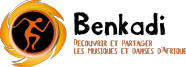 SAISON 2023/2024NOM : …………………………......................................... PRENOM : …………………………................................. 
DATE DE NAISSANCE : …………............…………… REPRESENTANT LEGAL : ………………..........…… 
ADRESSE: ………………………………………………………………...……................................................................ TELEPHONE 1 : …………………………...................... TELEPHONE 2 : ………………………..........…............. 
E-MAIL 1 (MAJUSCULES)  : ……....................…….................. E-MAIL 2 (MAJUSCULES)  : ..................…….................... ➢ COCHEZ VOS SOUHAITS : ✗ Le tarif est établi pour 32 cours assurés sur la saison – de septembre 2023 (semaine 38) à juin 2024. ✗ Pour un même adhérent souhaitant suivre 2 cours différents, une réduction de 50% sera appliquée sur le tarif de la cotisation de la 2ème activité (la moins chère des 2). ✗ Le maintien des cours est conditionné par un nombre suffisant d’inscriptions permettant la rémunération des intervenants.   L’inscription définitive nécessite la fourniture des éléments suivants : ✗ Cette fiche d'inscription complétée et signée (il est conseillé de garder une copie). ✗ Le paiement total de la cotisation aux cours - Possibilité de paiement échelonné en plusieurs fois. Ex 3 fois : octobre/janvier/avril ou 9 fois : d’octobre à juin. En chèques ANCV ou en coupons Sport. Réduction possible grâce au dispositif SORTIR. NB : Aucun remboursement possible après le début des cours. Tout cours non assuré par décision gouvernementale (Ex. COVID) sera transformé en avoir.  ✗ Le paiement de l’adhésion à l'Association Benkadi de 8 € - correspondant à l'assurance liée à la pratique. ➢ AUTORISATION DE DROIT A L'IMAGE : OUI   NON L’Association Benkadi peut être amenée à capter votre image et/ou celle de votre enfant et à la diffuser à des fins non-commerciales, dans le cadre de la promotion de ses activités. En répondant « non », vous vous engagez à ne pas participer aux séances qui seront signalées comme filmées ou photographiées.  ➢ AUTORISATIONS PARENTALES : ✗ Je soussigné(e).........................................., autorise, pour mon enfant ………………………............................, l’Association Benkadi à faire appel, en cas d’urgence, au médecin de garde ou aux pompiers.  ✗ Personne à prévenir en cas d'urgence : ………………………............................Tél : …………………............... ✗ 
J’autorise mon enfant à partir seul après le cours : OUI NON DATE ET SIGNATURE Association culturelle 3 Place de l’Eglise - Mairie - 35410 NOUVOITOU Tél : 07 81 46 24 41 / E-mail : associationbenkadi @ gmail .com / www.benkadi.fr PERCUSSIONS – NIVEAU AVANCE Mardi de 19h00 à 20h30 - Tarif 220 €DANSE AFRICAINE DOUCE Jeudi de 17h30 à 19h00 - Tarif 220 €CHANT POLYPHONIQUE  Mardi de 20h30 à 22h00 - Tarif 120 €DANSE AFRICAINE - TOUS NIVEAUX Jeudi de 19h00 à 20h30 - Tarif 220 €EVEIL CORPOREL 4/6 ANS Mercredi de 15h15 à 16h15 - Tarif 135 €DANSE AFRICAINE - TOUS NIVEAUX Jeudi de 20h30 à 22h00 - Tarif 220 €EVEIL CORPOREL 7/9 ANS Mercredi de 14h15 à 15h15 - Tarif 135 €ADHESION SIMPLE - Participants à nos  stages, membres bienfaiteurs, etc. - 8€ 